DEFY REVIVAL A3691 ЗНАМЕНУЕТ СОБОЙ ВОЗВРАЩЕНИЕ К ПЕРВОЙ МОДЕЛИ DEFY, НО С ЦИФЕРБЛАТОМ В ЯРКИХ ЦВЕТАХВ прошлом году ZENITH переосмыслил самую первую модель DEFY, а сегодня бренд представляет вторую модель в этой коллекции точно воспроизведенных легендарных часов DEFY:  DEFY Revival A3691 Revival, знаковая модель 1971 года, смелый дизайн которой являет собой еще более смелый шаг к традиционному использованию в коллекции ярких цветов.Раскрывая самобытность коллекции DEFY и исторических отсылок, которые и сегодня продолжают служить источником вдохновения современной одноименной коллекции, ZENITH представляет вторую модель DEFY Revival – интерпретацию модели A3691 на основе версии 1971 года. DEFY Revival A3691 с ярко-красным циферблатом с переходами тона и строгим геометрическим корпусом выступает первой моделью DEFY Revival в постоянной коллекции.1969 год стал поворотным в истории компании ZENITH. В этом году Мануфактура не только представила знаменитый калибр El Primero, но и запустила коллекцию наручных часов DEFY. Заняв твердую позицию против нашествия кварцевых часов, угрожавшего уничтожить традиционное швейцарское часовое производство, Zenith остался верен себе и создал часы с исключительным дизайном и гарантированной надежностью, с которыми электронные часы массового производства того времени просто не могли соперничать.Одной из первых моделей коллекции DEFY была A3642, получившая очень подходящее ей прозвище «coffre-fort» что в переводе с французского означает «банковское хранилище» или «сейф». Пару лет спустя ZENITH развил этот смелый дизайн и представил новые цветные циферблаты с ярко выраженным эффектом виньетки, затемненным по краям – в частности, в модели A3691 с циферблатом насыщенного красного цвета.Модель DEFY Revival A3691, воспроизведенная с предельной точностью на основе исторических мануфактурных чертежей, имеет все детали и уникальные элементы дизайна, которые сделали часы DEFY образцовыми для своего времени и заложили основу, и сегодня определяющую самобытность коллекции DEFY. В ряду ее отличительных характеристик – восьмиугольный корпус в паре с четырнадцатигранным безелем, сияющий насыщенно-красный циферблат с ярко выраженным эффектом виньетки, затемненным по краям, необычные накладные квадратные часовые метки с горизонтальными канавками и ставший культовым стальной браслет типа «лестница» разработки Gay-Frères, усовершенствованный применением современной эргономичной раскладывающейся застежки.Фактически, единственными различиями в дизайне между Revival и его предшественницей являются сапфировое стекло, прозрачная задняя крышка корпуса и тип люминесцентных пигментов. Водонепроницаемость 30 АТМ (300 метров) также сохранилась по сравнению с оригиналом, даже с добавлением прозрачной задней панели.Но главное отличие бьется внутри корпуса. Вместо непрозрачной задней крышки оригинала, украшенной четырехконечной звездой, которая стала одним из логотипов бренда и повторяющимся элементом дизайна на долгие годы, DEFY Revival A3691 оснащена прозрачным сапфировым стеклом на задней крышке, через которое виден автоматический мануфактурный механизм Elite 670, работающий на частоте 4 Гц (28 800 пк/ч) и имеющий 50-часовой запас хода.К радости коллекционеров версия DEFY Revival A3691, в отличие от DEFY Revival A3642, выпущенной ограниченной пронумерованной серией, вошла в постоянную коллекцию DEFY, так что ее можно будет приобрести в бутиках ZENITH и у официальных дистрибьюторов по всему миру.ZENITH: НАСТАЛО ВРЕМЯ ДОТЯНУТЬСЯ ДО ЗВЕЗДЫ.Миссия компании ZENITH заключается в том, чтобы вдохновлять людей следовать за мечтами и воплощать их в жизнь, несмотря ни на что. С момента своего основания в 1865 году бренд ZENITH стал первой швейцарской часовой мануфактурой с вертикальной интеграцией производства, а его часы – верными спутниками выдающихся людей, мечтающих о великом и стремящихся достичь невозможного: от Луи Блерио, отважившегося на исторический полет через Ла-Манш, до Феликса Баумгартнера, совершившего рекордный прыжок из стратосферы. Также Zenith уделяет особое внимание женщинам, открывающим новые горизонты. Компания отдает дань уважения их свершениям и предоставляет платформу DREAMHERS, на которой представительницы прекрасного пола могут делиться своим опытом и вдохновлять других на то, чтобы воплощать мечты в жизнь.Непреклонно следуя пути инноваций, ZENITH оснащает все часы исключительно механизмами собственной разработки и собственного производства. После создания в 1969 году механизма El Primero, первого в мире калибра автоматического хронографа, бренд ZENITH продолжил осваивать высокие частоты и представил часы, измеряющие время с точностью до долей секунды – до 1/10 секунды (линия Chronomaster) и 1/100 секунды (линия DEFY). Поскольку новаторство неразрывно связано с устойчивым развитием, программа ZENITH HORIZ-ON отражает обязательства бренда в отношении инклюзивности и многообразия, устойчивого развития и благополучия сотрудников. Формируя будущее швейцарской часовой индустрии с 1865 года, ZENITH продолжает создавать часы для тех, кто не боится бросить вызов самому себе и достичь новых высот. Настало время дотянуться до звезд.DEFY REVIVAL A3691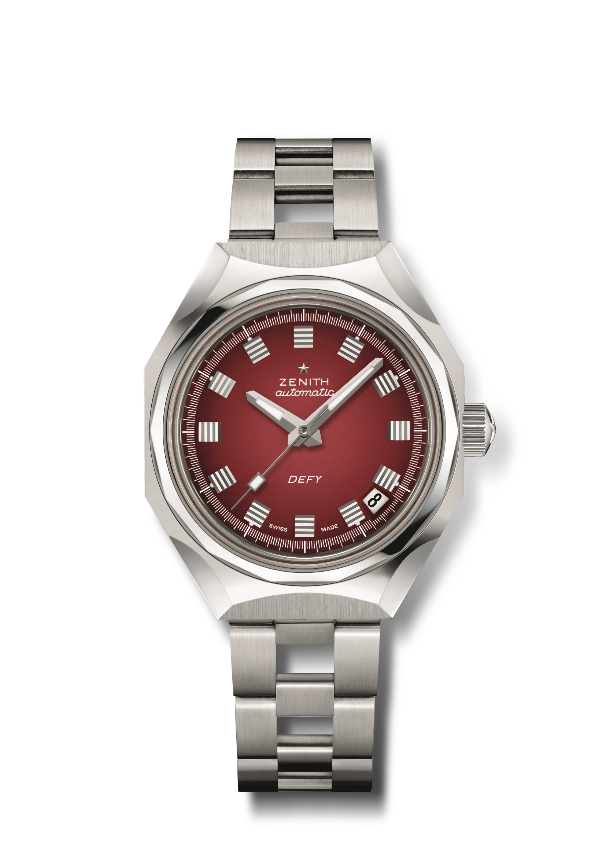 Артикул: 03.A3642.670/3691.M3642Основные характеристики: Воспроизведение оригинальной модели A3691. Восьмиугольный корпус со знаменитым 14-гранным безелемМеханизм: ELITE 670, автоматический подзаводЧастота 28 800 пк/ч (4 Гц) Запас хода: примерно 50 часовФункции: Центральные часовая и минутная стрелки. Центральная секундная стрелка. Индикация даты в положении «4 часа 30 минут»Отделка: Новый ротор в форме звезды с сатинированной отделкойЦена: 6900 CHFМатериал: Нержавеющая стальВодонепроницаемость: 30 ATMКорпус: 37 ммЦиферблат: Рубиново-красныйЧасовые метки: Фацетированные, с родиевым напылениемСтрелки: Фацетированные, с родиевым напылением и люминесцентным покрытием SuperLuminova SLN C1Браслет и застежка: 27.03.1816.M3642 Браслет «лестница» из нержавеющей стали.